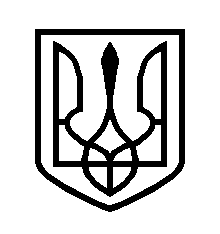                                                              УКРАЇНА                                                  ТАРАСІВСЬКА  СІЛЬСЬКА   РАДАСКВИРСЬКОГО  РАЙОНУ  КИЇВСЬКОЇ  ОБЛАСТІР І Ш Е Н Н Я   Про встановлення на території Тарасівської сільської ради єдиного податкуВідповідно до ст.69 та керуючись п. 24 ст. 26 Закону України “Про місцеве самоврядування в Україні», ст.293 Податкового кодексу Українизізмінами та доповненнями, враховуючи рекомендації  постійної планово-бюджетної комісії та погодження постійних комісій сільської ради, сільська радаВ И Р І Ш И Л А :1. Встановити на території Тарасівської сільської ради наступні ставкиЄдиного податку.:1.1. Для платників першої групи ставка становить у межах до 10 відсотків  до розміру прожиткового мінімуму для працездатних осіб, встановленого законом на 01 січня податкового (звітного) року (додаток1);  2.Дане рішення підлягає  оприлюдненню в засобах масової інформації та на веб сайті Тарасівської сільської ради.3.Дане рішення набирає чинності з 01.01.2017 р.4.Визнати таким, що втратило чинність рішення Ленінської сільської ради № 6-37-06 від 12 січня 2015 р. 5.Контроль за виконанням рішення покласти на постійну комісію з питань планування бюджету та фінансів.   Сільський голова                        О.В.Дячукс.Тарасівка   26 січня 2017 року    № 04-14-07Додаток № 1Місячні розміри ставок єдиного податкудля платників першої групиСільський голова                                                                    О.В.ДячукКод виду діяльності             Назва виду діяльностіПропозиція в % дорозміру прожиткового мінімуму для працезда-тних осіб на 01 січня податкового(звітного) рокуКод виду діяльності             Назва виду діяльності115.20Виробництво взуття10 295.23Ремонт взуття та шкіряних виробів 8314.11Виробництво одягу зі шкіри10432.99Виробництво іншої продукції не віднесеної до інших угрупувань10 514.12Виробництво іншого верхнього одягу10614.14Виробництво спіднього одягу10 713.99Виробництво інших текстильних виробів, не віднесених до інших угруповань10 814.19Виробництво іншого одягу та аксесуарів10 913.30Оздоблення текстильних виробів7 1014.39Виробництво іншого трикотажного та в'язаного одягу.10 1195.29Ремонт інших побутових виробів та предметів особистого вжитку7 1213.93Виробництво  килимів та килимових виробів.10 1395.29Ремонт інших побутових виробів та предметів особистого вжитку8 1415.12Виробництво дорожніх виробів, сумок, лимарно-сідельних виробів зі шкіри та інших матеріалів10 1595.29Ремонт інших побутових виробів та предметів особистого вжитку8 1631.09Виробництво  інших  меблів10 1716.29Виробництво інших виробів з деревини; виготовлення виробів з корка, соломки та рослинних матеріалів для плетіння8 1816.23Виробництво інших дерев'яних будівельних конструкцій та столярних виробів.10 1945.20Технічне обслуговування та ремонт автотранспортних засобів10 2095.21Ремонт електронної апаратури побутового призначення для приймання, запису та відтворення звуку і зображення8 2195.22Ремонт побутових приладів, домашнього та садового обладнання8 2295.25Ремонт годинників та ювелірних  виробів7 2345.40Торгівля мотоциклами, деталями та приладдям до них, технічн  еобслуговування і ремонт мотоциклів7 2436.32Послуги з технічного обслуговування і ремонту музичних інструментів.82525.99Виробництво інших  готових  металевих  виробів, не віднесених до інших  угруповань10 2633.11Ремонт і технічне  обслуговування готових металевих виробів8 2732.13Виробництво біжутерії та подібних виробів10 2895.25Ремонт годинників та ювелірних виробів10 2977.29Прокат інших побутових виробів та предметів особистого вжитку10 3074.20Діяльність у сфері фотографії10 3196.01Прання та хімчистка текстильних та хутряних виробів8 3215.11Дублення шкур та оздоблення шкіри; вичинка та фарбування хутра10 3396.02Надання послуг перукарнями та салонами краси10 3496.03Організація поховань та надання суспільних послуг7 3502.40Надання допоміжних послуг у лісовому господарстві10 3697.00Діяльність домашніх господарств як роботодавців для домашньої прислуги8 3798.20Діяльність домашніх господарств як виробників послуг для власного споживання8 3847.81Роздрібна торгівля з лотків та на ринках харчовими продуктами, напоями і тютюновими виробами103947.82Роздрібна торгівля з лотків та на ринках текстильними виробами, одягом і взуттям104047.89Роздрібна торгівля з лотків та на ринках іншими товарами10